Вариант № 1с1. Задание 1 № 24751. В городе N живет 500000 жителей. Среди них 20% детей и подростков. Среди взрослых 25% не работает (пенсионеры, студенты, домохозяйки и т.п.). Сколько взрослых жителей работает?2. Задание 2 № 263801.На рисунке жирными точками показана цена золота, установленная Центробанком РФ во все рабочие дни в октябре 2009 года. По горизонтали указываются числа месяца, по вертикали — цена золота в рублях за грамм. Для наглядности жирные точки на рисунке соединены линией. Определите по рисунку, сколько дней за указанный период цена золота была ровно 1010 рублей за грамм.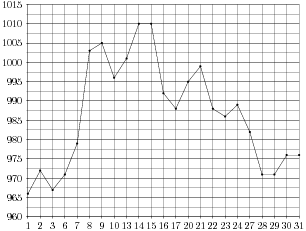 3. Задание 3 № 27602. Найдите площадь прямоугольника, если его периметр равен 18, а отношение соседних сторон равно 1 : 2.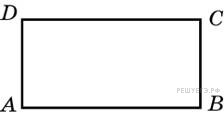 4. Задание 4 № 320741. Агрофирма закупает куриные яйца в двух домашних хозяйствах. 60% яиц из первого хозяйства — яйца высшей категории, а из второго хозяйства — 70% яиц высшей категории. Всего высшую категорию получает 65% яиц. Найдите вероятность того, что яйцо, купленное у этой агрофирмы, окажется из первого хозяйства.5. Задание 5 № 3281.Найдите корень уравнения .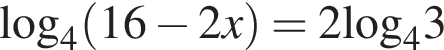 6. Задание 6 № 30467. В треугольнике ABC угол C равен 90°, CH  — высота, , . Найдите AH.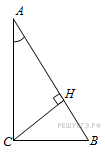 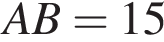 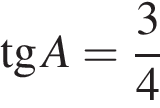 7. Задание 7 № 27492. На рисунке изображен график производной функции f(x), определенной на интервале (−8; 4). В какой точке отрезка [−7; −3] f(x) принимает наименьшее значение?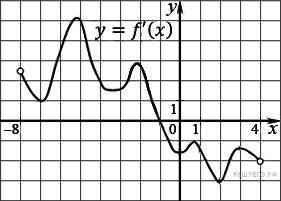 8. Задание 8 № 324451. В правильной треугольной призме ABCA1B1C1 стороны оснований равны 2, боковые рёбра равны 5. Найдите площадь сечения призмы плоскостью, проходящей через середины рёбер AB, AC, A1B1 и A1C1.9. Задание 9 № 26769. Найдите значение выражения .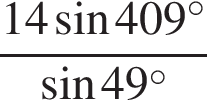 10. Задание 10 № 263859. Расстояние от наблюдателя, находящегося на небольшой высоте  километров над землeй, до наблюдаемой им линии горизонта вычисляется по формуле , где  (км) — радиус Земли. С какой высоты горизонт виден на расстоянии 116 километров? Ответ выразите в километрах.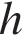 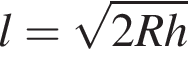 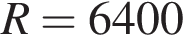 11. Задание 11 № 39745. На изготовление 588 деталей первый рабочий затрачивает на 7 часов меньше, чем второй рабочий на изготовление 672 деталей. Известно, что первый рабочий за час делает на 4 детали больше, чем второй. Сколько деталей в час делает первый рабочий?12. Задание 12 № 77498. Найдите наибольшее значение функции на отрезке .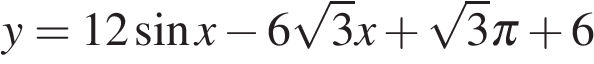 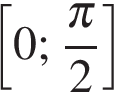 № п/п№ заданияОтвет124751300000226380123276021843207410,5532813,56304679,6727492-78324451592676914102638591,05125113974528127749812